13.01.21 Answers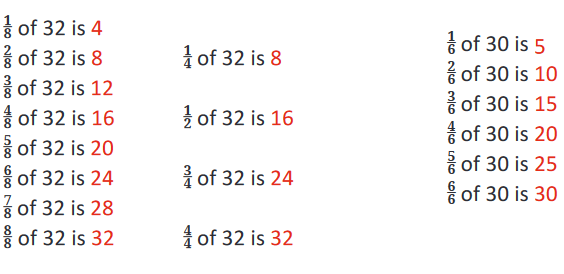 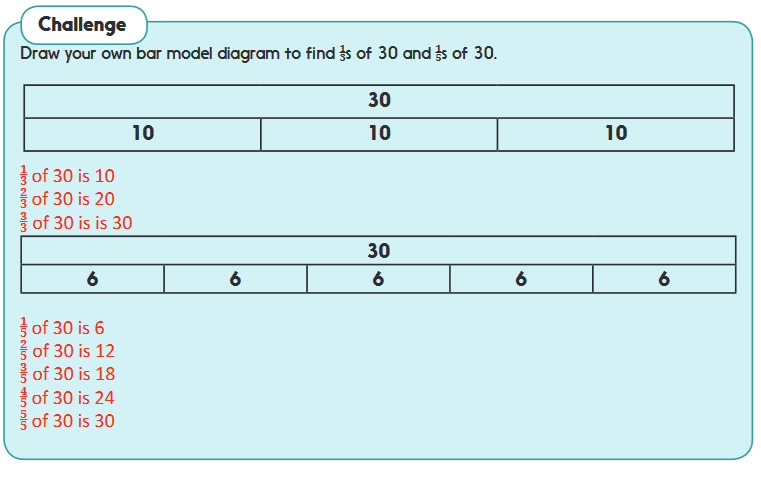 